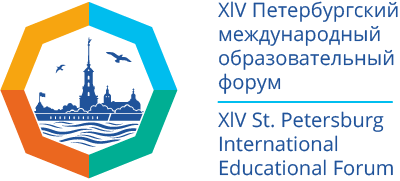 программаКруглого стола «Современные направления развития образования в области безопасности жизнедеятельности»28 марта 2024 г.Санкт-Петербург Время проведения: 11:00 – 13:00 г. Санкт-Петербург, пр. Стачек, д. 30, 2 этаж, ауд. 72: факультет безопасности жизнедеятельности. (ст. метро Нарвская/Кировский завод).Возьмите с собой паспорт, если планируете очное присутствие на круглом столе!Модераторы: Попова Регина Ивановна, к.п.н., профессор, заведующий кафедрой методики обучения безопасности жизнедеятельности факультета безопасности жизнедеятельности РГПУ им. А. И. Герцена;Киселева Элеонора Михайловна, к.п.н., доцент кафедры методики обучения безопасности жизнедеятельности РГПУ им. А. И. Герцена;Абрамова Вера Юрьевна, к.п.н., доцент кафедры методики обучения безопасности жизнедеятельности РГПУ им. А. И. Герцена;Купцова Светлана Анатольевна, к.п.н., доцент кафедры методики обучения безопасности жизнедеятельности РГПУ им. А. И. Герцена.Формат проведения круглого стола Круглый стол запланирован к проведению в смешанном форматеСсылка для дистанционного подключения: https://sferum.ru/?call_link=zZc2voEseJT6RAr0EFewMcWx1D5BLy_Vo56h3LklUK8 Выступления: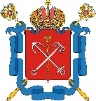 Комитет по образованию Правительства Санкт-ПетербургаРоссийский государственный педагогический университет им. А. И. Герцена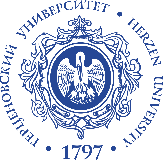 Факультет безопасности жизнедеятельностиВремяОткрытие круглого стола.Приветственное словоОткрытие круглого стола.Приветственное слово11.10Станкевич Пётр Владимирович,доктор педагогических наук, профессор,декан факультета безопасности жизнедеятельности РГПУ им. А. И. Герцена, член Северо-Западного отделения федерального учебно-методического объединения «Техносферная безопасность»Доклад: «Особенности преподавания предметно-профильные дисциплины в системе подготовки бакалавров образования в области БЖ»11.20Абрамова Вера Юрьевна, кандидат педагогических наук, доцент, кафедры методики обучения безопасности жизнедеятельности заместитель декана по учебно-методической работе РГПУ им. А. И. ГерценаДоклад: «Проектирование образовательных программ двойного бакалавриата на факультете безопасности жизнедеятельности»11.30Попова Регина Ивановна,кандидат педагогических наук, профессор, заведующий кафедрой методики обучения безопасности жизнедеятельности РГПУ им. А. И. Герцена.Доклад: «Подготовка бакалавров образования в области безопасности жизнедеятельности в условиях реализации проекта «Ядро высшего педагогического образования»»11.40Киселева Элеонора Михайловна, кандидат педагогических наук, доцент кафедры методики обучения безопасности жизнедеятельности факультета безопасности жизнедеятельности РГПУ им. А. И. ГерценаДоклад: «Новые подходы к методике обучения безопасности жизнедеятельности»11.50Спицына Татьяна Анатольевна, кандидат педагогических наук, доцент кафедры методики обучения безопасности жизнедеятельности, заместитель декана факультета безопасности жизнедеятельности по научной работе РГПУ им. А. И. ГерценаДоклад: «Особенности  методической подготовки  бакалавров к организации исследовательской деятельности школьников по основам безопасности жизнедеятельности»12.00Купцова Светлана Анатольевна, кандидат педагогических наук, доцент кафедры методики обучения безопасности жизнедеятельности факультета безопасности жизнедеятельности РГПУ им. А. И. ГерценаДоклад: «Информационные технологии в современном образовании: Петербургский вектор»12.10Бырылова Елена Анатольевна, кандидат педагогических наук, доцент кафедры социальной безопасности факультета безопасности жизнедеятельности РГПУ им. А. И. ГерценаДоклад: «Инновационные педагогические технологии в обучении и воспитании студентов в педагогическом вузе»12.20Кулева Елена Юрьевна,ГБНОУ СПБ ГДТЮ Аничков лицейметодистДоклад: «Формирование культуры безопасного поведения на занятиях по БЖ в дополнительном образовании»12.30Елизарова Ирина Сергеевна,Заместитель директора по научно-методической работе ГБОУ СОШ №102 Выборгского районаДоклад: «Кадетское образование в общеобразовательной школе Санкт-Петербурга: вчера, сегодня, завтра»12.40Гончарова Анастасия ЕвгеньевнаЧОУ «Немецкая гимназия Петершуле»Учитель ОБЖДоклад: «Направления взаимодействия образовательных организаций в обучении БЖ»